To,Mr. Arnab ChakrabartyRespected Sir,I am writing this letter to submit my thank you note and marksheet as requested. My name is Rahul Shee, and I am currently a Class -XII, [School- Naipur Santi Sudha Institution] student. I am extremely grateful to my sponsor (Mr. Arnab Chakrabarty) for their generous support and contribution towards my education. Without their help, I would not have been able to pursue my studies and achieve my goals. I am thankful for their kindness and support. Attached to this letter is my thank you note and marksheet. I have carefully specified my sponsor's name in the thank you note. I hope that this meets your requirements. Thank you for your time and consideration.Yours sincerely, Rahul Shee.(Feb 7, 2024)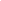 